FACTUREFACTURE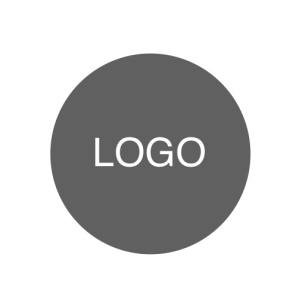 <Nom de votre entreprise>DATE<123 Adresse municipale><Ville, État, code postal>N° DE FACTURE<Numéro de téléphone><Adresse e-mail><Modalités de paiement (dû à réception, dû dans X jours)><Modalités de paiement (dû à réception, dû dans X jours)><Modalités de paiement (dû à réception, dû dans X jours)>FACTUREREMPLACEMENTEMPLACEMENT<Nom de la personne-ressource><Nom><Nom><Nom><Nom de l'entreprise cliente><Adresse><Adresse><Adresse><Adresse><Téléphone><Téléphone><Téléphone><Téléphone, e-mail>DESCRIPTIONDESCRIPTIONQTÉPRIX UNITAIRETOTAL0,000,000,000,000,000,00Remarques / Instructions de paiement :TOTAL0,00RABAIS0,00SOUS-TOTAL MOINS LA REMISE0,00TAUX D'IMPOSITION0,00 %TAXE TOTAL0,00Solde dû$ -